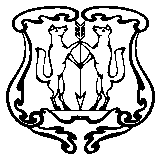 ЕНИСЕЙСКИЙ ГОРОДСКОЙ СОВЕТ ДЕПУТАТОВКрасноярского краяРЕШЕНИЕ24.08.2022                                   г. Енисейск                                   № 23-244О принятии краевого имущества в муниципальную собственность муниципального образования - город ЕнисейскВ соответствии с Гражданским кодексом Российской Федерации, Федеральным законом от 06.10.2003 № 131-ФЗ «Об общих принципах организации местного самоуправления в Российской Федерации», руководствуясь статьями 30, 32, 51 Устава города Енисейска, Енисейский городской Совет депутатов    РЕШИЛ:Отказать в безвозмездном принятии из государственной собственности Красноярского края в муниципальную собственность муниципального образования - город Енисейск Красноярского края имущества согласно приложению.Настоящее Решение вступает в силу со дня его официального опубликования в печатном средстве массовой информации «Информационный бюллетень города Енисейска Красноярского края».Контроль за исполнением настоящего Решения возложить на комиссию по бюджету, муниципальной собственности и экономической политике.Приложение к Решению Енисейского городского Совета депутатов от 24.08.2022  № 23-244Перечень объектов культурного наследия, находящихся в собственности Красноярского края, предлагаемых к безвозмездной передаче в муниципальную собственность муниципального образования - город ЕнисейскПредседатель городского Совета депутатов              Председатель городского Совета депутатов              Глава города ЕнисейскаГлава города Енисейска     Н.В. ЛобановаВ.В. Никольский№ п/пНаименование объектаАдрес (местоположение),кадастровый номерПлощадь, кв.м.  1Жилой дом (часть объекта культурного наследия регионального значения «Комплекс деревянных домов»)Красноярский край, г.Енисейск, ул. Фефелова, д. 109кадастровый номер 24:47:0010262:433592Земельный участокМестоположение установлено относительно ориентира, расположенного в границах участка. Ориентир Деревянный дом. Почтовый адрес ориентира: Красноярский край, г.Енисейск, ул. Фефелова, дом 109кадастровый номер 24:47:0010262:418062Помещение в объекте культурного наследия регионального значения «Дом Кузнецова» II-я половина XIX в.Красноярский край, г.Енисейск, пер. Партизанский, д. 11А, пом. 1кадастровый номер 24:47:0010280:95155,5